   БАШҠОРТОСТАН РЕСПУБЛИКАҺЫ                                                    РЕСПУБЛИка БАШКОРТОСТАНЙƏРМƏКƏЙ районы                                                                      СОВЕТ  сельского поселения     муниципаль РАЙОНЫның                                                  Нижнеулу-елгинский  сельсоветтҮбəнге олойылfа АУЫЛ СОВЕТЫ                                                   МУНИЦИПАЛЬНОГО РАЙОНА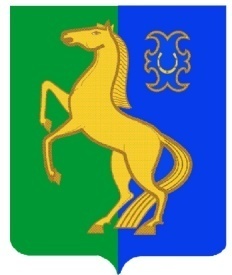      ауыл БИЛƏмƏҺе  хакимиƏте                                                                     ЕРМЕКЕЕВСКий РАЙОН     452196, Түбǝнге Олойылға, Йǝштǝр урамы,10                                           452196, с. Нижнеулу-Елга, ул. Молодежная,10               Тел. (34741) 2-53-15, факс (34741) 2-53-15                                               Тел. (34741) 2-53-15, факс (34741) 2-53-15ҠАРАР                                                             № 21/14                                                    РЕШЕНИЕ22  февраль  2018 й.                                                                                  22  февраля  2018 г. Об   участии в проекте «Программа поддержки местных инициатив в Республике Башкортостан»  в 2018 году.Совет сельского поселения Нижнеулу-Елгинский сельсовет муниципального района Ермекеевский район  Республики Башкортостан РЕШИЛ:1. Принять участие в проекте «Программа поддержки местных инициатив в Республике Башкортостан»  в 2018 году.2. Утвердить проект по сельскому поселению Нижнеулу-Елгинский   сельсовет   муниципального   района   Ермекеевский район  Республики  Башкортостан на 2018 год: капитальный  ремонт фасада,  забора  здания сельского  клуба с.Верхнеулу-Елга по адресу: 452196, Республики  Башкортостан, Ермекеевский район, с.Верхнеулу-Елга,  ул.Центральная, д.35.3. Принять  участие в софинансировании проекта за счет  собственных  средств  в сумме 65000 (шестьдесят пять  тысяч) рублей.4. Контроль за исполнением настоящего решения  возложить на постоянную  комиссию Совета сельского поселения Нижнеулу-Елгинский сельсовет  муниципального района Ермекеевский  район Республики Башкортостан по бюджету,  налогам, вопросам  муниципальной  собственности.5. Решение обнародовать на информационном стенде в здании администрации и в сети  «Интернет» на официальном сайте сельского поселения  Нижнеулу-Елгинский  сельсовет муниципального района Ермекеевский  район Республики Башкортостан nuelga.ru.   Глава сельского поселения    Нижнеулу-Елгинский сельсовет                                          О.В.Зарянова 